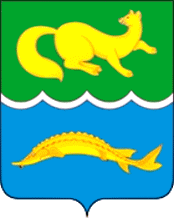 АДМИНИСТРАЦИЯ ВОРОГОВСКОГО СЕЛЬСОВЕТА ТУРУХАНСКОГО РАЙОНА КРАСНОЯРСКОГО КРАЯПОСТАНОВЛЕНИЕ31.01.2023                                  с. Ворогово                                          № 3 -пОб утверждении Порядка предоставления и возврата субсидии на возмещение части затрат по перевозке пассажиров автомобильным транспортом по регулярным автобусным маршрутам на территории Вороговского сельсовета, Положения и состава комиссии по предоставлению субсидии на возмещение части затрат по перевозке пассажиров автомобильным транспортом по регулярным автобусным маршрутам на территории Вороговского сельсовета, а также норматива субсидирования 1 километра пробега транспортного средства с пассажирами при осуществлении пассажирских перевозок автомобильным транспортом по регулярным автобусным маршрутам на территории Вороговского сельсовета без НДС в 2023 году.В соответствии с Федеральным законом от 06.10.2003 № 131-ФЗ «Об общих принципах организации местного самоуправления в Российской Федерации», статьей 78 Бюджетного кодекса Российской Федерации, на основании решения Вороговского сельского Совета депутатов от 28.12.2022 № 21-83 «О принятии полномочий от органов местного самоуправления муниципального образования Туруханский район органом местного самоуправления муниципального образования Вороговский сельсовет по созданию условий для предоставления транспортных услуг населению и организации транспортного обслуживания населения в границах сельского поселения на 2023 год», руководствуясь статьями 20, 34 Устава Вороговского сельсовета, ПОСТАНОВЛЯЮ:Утвердить Порядок предоставления и возврата в 2023 году субсидии на возмещение части затрат по перевозке пассажиров автомобильным транспортом по регулярным автобусным маршрутам на территории Вороговского сельсовета, согласно приложению № 1.Утвердить Положение о комиссии по предоставлению в 2023 году субсидии на возмещение части затрат по перевозке пассажиров автомобильным транспортом по регулярным автобусным маршрутам на территории Вороговского сельсовета, согласно приложению №2.Утвердить Состав комиссии по предоставлению в 2023 году субсидии на возмещение части затрат по перевозке пассажиров автомобильным транспортом по регулярным автобусным маршрутам на территории Вороговского сельсовета, согласно приложению №3.Утвердить норматив субсидирования 1 километра пробега транспортного средства с пассажирами при осуществлении пассажирских перевозок автомобильным транспортом по регулярным автобусным маршрутам на территории Вороговского сельсовета в 2023 году без НДС:154,83рублей по маршруту №1. Ворогово - Колокольный Яр;156,30 рублей по маршруту №2. Ворогово - Индыгино; 139,32 рублей по маршруту №3. Ворогово (круговой маршрут).Признать утратившим силу постановление администрации Вороговского сельсовета от 31.01.2022 № 1-п. Опубликовать постановление в газете «Вороговский вестник» и разместить на официальном сайте муниципального образования Вороговский сельсовет в сети Интернет.Контроль за исполнением настоящего постановления возлагаю на себя.Постановление вступает в силу в день, следующий за днем его официального опубликования.ГлаваВороговского сельсовета	     			        	В.В Гаврюшенко Приложение № 1 к постановлениюадминистрации Вороговского сельсовета от 31.01.2023 № 3-пПорядок предоставления и возврата в 2023 году субсидии на возмещение части затрат по перевозке пассажиров автомобильным транспортом по регулярным автобусным маршрутам на территории Вороговского сельсовета1. Общие положенияНастоящий Порядок предоставления в 2023 году субсидии на возмещение части затрат по перевозке пассажиров автомобильным транспортом по регулярным автобусным маршрутам на территории               Вороговского сельсовета (далее - Положение), определяет цели, условия, порядок предоставления и возврата в 2023 году субсидий на возмещение части затрат по перевозке пассажиров автомобильным транспортом по регулярным автобусным маршрутам на территории с. Ворогово (далее – субсидии).Основные термины, используемые в настоящем Порядке:администрация – администрация Вороговского сельсовета;комиссия – коллегиальный орган, рассматривающий представленные претендентами документы для участия в отборе на предоставление субсидии и осуществляющий отбор претендентов, имеющих право на получение субсидии;получатель субсидии – претендент, прошедший отбор и заключивший соглашение;претендент – юридическое лицо (за исключением государственных (муниципальных) учреждений), индивидуальный предприниматель, осуществляющий пассажирские перевозки автомобильным транспортом;соглашение – двухстороннее соглашение о предоставлении в 2023 году субсидии на возмещение части затрат по перевозке пассажиров автомобильным транспортом по регулярным автобусным маршрутам на территории               Вороговского сельсовета, заключаемое между администраций и претендентом, прошедшим отбор, по форме, приведенной в приложении № 1 к настоящему Порядку;субсидии – средства сельского бюджета, предоставляемые на возмещение части затрат по перевозке пассажиров автомобильным транспортом по регулярным автобусным маршрутам на территории Вороговского сельсовета;Целью предоставления субсидий является возмещение части затрат по перевозке пассажиров автомобильным транспортом по регулярным автобусным маршрутам на территории Вороговского сельсовета.Субсидии предоставляются в пределах лимитов бюджетных обязательств, предусмотренных в бюджете Вороговского сельсовета Туруханского района на указанные цели в соответствующем финансовом году, в соответствии со сводной бюджетной росписью.Главным распорядителем по предоставлению субсидии является администрация.Администрация не позднее 10 дней до дня окончания приема документов на участие в отборе публикует в газете «Вороговский вестник» извещение о проведении отбора претендентов на право получения в 2023 году субсидий на возмещение части затрат по перевозке пассажиров автомобильным транспортом по регулярным автобусным маршрутам на территории               Вороговского сельсовета.Претенденты для участия в отборе, представляют в администрацию следующие документы, подтверждающие соответствие требованиям, установленным пунктом 9 настоящего Порядка:заявку на участие в отборе по форме, приведенной в приложении №2 к настоящему Порядку;сведения о претенденте по форме, приведенной в приложении №3 к настоящему Порядку;копии учредительных документов претендента (в случае, если претендент является юридическим лицом), свидетельства о государственной регистрации юридического лица (индивидуального предпринимателя), свидетельства о постановке на учет в налоговом органе;копию документа, подтверждающего полномочия лица на осуществление действий от имени претендента;копию лицензии на осуществление деятельности по перевозкам пассажиров и иных лиц автобусами; справку о наличии штатных квалифицированных работников и рабочих специальностей, соответствующих виду деятельности;информацию о банковских реквизитах расчетного счета претендента.Копии документов, указанных в настоящем пункте, должны быть заверены претендентом.По инициативе претендента предоставляются:выписка из единого государственного реестра юридических лиц (для юридического лица), выписка из единого государственного реестра индивидуальных предпринимателей (для индивидуального предпринимателя), полученные не ранее чем за 30 дней до даты подачи документов на участие в отборе;документ, подтверждающий отсутствие у претендента задолженности по расчетам по налогам, сборам и иным обязательным платежам в бюджеты всех уровней бюджетной системы Российской Федерации и государственные внебюджетные фонды, полученный не чем за 30 дней до даты подачи документов на участие в отборе. В течение 2 рабочих дней со дня поступления от претендентов документов для участия в отборе согласно пункту 6 настоящего Порядка администрация запрашивает в отношении претендентов в порядке межведомственного взаимодействия у соответствующих государственных органов (при непредставлении по инициативе претендента) следующие документы:выписку из единого государственного реестра юридических лиц (для юридического лица), выписку из единого государственного реестра индивидуальных предпринимателей (для индивидуального предпринимателя);документ, подтверждающий отсутствие у претендента задолженности по расчетам по налогам, сборам и иным обязательным платежам в бюджеты всех уровней бюджетной системы Российской Федерации и государственные внебюджетные фонды.Не позднее 2 рабочих дней после поступления документов, указанных в пункте 6 и 7 настоящего Порядка, комиссия проводит отбор претендентов, имеющих право на получение субсидии.К участию в отборе допускаются претенденты:подавшие в полном объеме документы, предусмотренные пунктом 6 настоящего Порядка, подавшие достоверные сведения в документах, предусмотренных пунктом 6 настоящего Порядка,соответствующие на первое число месяца, предшествующего месяцу, в котором планируется заключение соглашения, следующим требованиям:не проведение ликвидации претендента - юридического лица и отсутствие решения арбитражного суда о признании претендента - юридического лица или индивидуального предпринимателя несостоятельным (банкротом) и об открытии конкурсного производства;не приостановление деятельности претендента в порядке, установленном Кодексом Российской Федерации об административных правонарушениях, на дату подачи документов;отсутствие у претендента задолженности по расчетам по налогам, сборам и иным обязательным платежам в бюджеты всех уровней бюджетной системы Российской Федерации и государственные внебюджетные фонды;наличие лицензии на осуществление деятельности по перевозкам пассажиров и иных лиц автобусами, действие которой не приостановлено и не аннулировано; наличие транспортных средств собственных или арендованных;наличие штатных квалифицированных работников и рабочих по специальностям, соответствующим виду деятельности;наличие опыта выполнения осуществления пассажирских перевозок; отсутствие просроченной задолженности по возврату в бюджет Вороговского сельсовета Туруханского района, субсидий, бюджетных инвестиций, предоставленных в том числе в соответствии с иными правовыми актами, и иной просроченной задолженности перед бюджетом Вороговского сельсовета Туруханского района; неполучение средств из бюджета Вороговского сельсовета Туруханского района на основании иных нормативных правовых актов или муниципальных правовых актов на аналогичные цели; претендент не является иностранным юридическим лицом, а также российским юридическим лицом, в уставном (складочном) капитале которого доля участия иностранных юридических лиц, местом регистрации которых является государство или территория, включенные в утверждаемый Министерством финансов Российской Федерации перечень государств и территорий, предоставляющих льготный налоговый режим налогообложения и (или) не предусматривающих раскрытия и предоставления информации при проведении финансовых операций (офшорные зоны) в отношении таких юридических лиц, в совокупности превышает 50 процентов. Критериями отбора претендентов на право получения в 2023 году субсидий на компенсацию расходов, возникающих в результате государственного регулирования тарифов при осуществлении регулярных пассажирских перевозок на территории Туруханского района являются:квалификация претендента (опыт выполнения пассажирских перевозок);наличие транспортных средств собственных или арендованных;наличие штатных квалифицированных работников и рабочих по специальностям, соответствующим виду деятельности.Отбор претендентов осуществляется с учетом критериев, установленных пунктом 10 настоящего Порядка. По каждому критерию выставляются баллы в соответствии с приложением № 4 к настоящему Порядку. Претендент, набравший наибольшее количество баллов по результатам оценки, признается прошедшим отбор.При наличии двух или более претендентов, набравших одинаковое наибольшее количество баллов, решение прохождении отбора принимается в отношении претендента, первым подавшим документы. В случае если имеется только один претендент, допущенный к отбору согласно пункту 9 настоящего Порядка, комиссия принимает решение о прохождении им отбора.В случае если все претенденты, представившие документы на участие в отборе, не допущены к отбору согласно пункту 9 настоящего Порядка, решение о проведении отбора не принимается и объявляется новый отбор. При этом условия проведения отбора могут быть изменены.По результатам отбора с претендентом, прошедшим отбор, администрация заключает соглашение.Претендентам, не прошедшим отбор, администрация направляет в течение 5 рабочих дней уведомление с указанием причин не прохождения отбора.После определения претендента, прошедшего отбор, до момента заключения соглашения администрация вправе отказаться от заключения соглашения с претендентом, прошедшим отбор, в случае установления факта: проведения ликвидации претендента - юридического лица или проведения в отношении претендента - юридического лица, индивидуального предпринимателя процедуры банкротства;приостановления деятельности указанных лиц в порядке, предусмотренном Кодексом Российской Федерации об административных правонарушениях;наличия просроченной задолженности по возврату в бюджет Вороговского сельсовета Туруханского района, субсидий, бюджетных инвестиций, предоставленных в том числе в соответствии с иными правовыми актами, и иной просроченной задолженности перед бюджетом Вороговского сельсовета Туруханского района; получения средств из бюджета Вороговского сельсовета Туруханского района на основании иных нормативных правовых актов или муниципальных правовых актов на аналогичные цели; претендент является иностранным юридическим лицом, а также российским юридическим лицом, в уставном (складочном) капитале которого доля участия иностранных юридических лиц, местом регистрации которых является государство или территория, включенные в утверждаемый Министерством финансов Российской Федерации перечень государств и территорий, предоставляющих льготный налоговый режим налогообложения и (или) не предусматривающих раскрытия и предоставления информации при проведении финансовых операций (офшорные зоны) в отношении таких юридических лиц, в совокупности превышает 50 процентов; представления претендентом заведомо ложных сведений, содержащихся в представленных документах. В случае установления в отношении претендента, прошедшего отбор, одного из фактов, указанных в пункте 16 настоящего Порядка, результат отбора подлежит пересмотру комиссией и претендентом, прошедшим отбор, признается претендент, следующий по количеству баллов за претендентом, ранее признанным прошедшим отбор.Расчет суммы предоставляемой субсидии выполняется исходя из норматива субсидирования и пробега с пассажирами в соответствии с Программой пассажирских перевозок автомобильным транспортом по регулярным автобусным маршрутам на территории Вороговского сельсовета в 2023 году (приложение № 5 к настоящему Порядку). Расчет суммы субсидии, предоставляемой в 2023 году приведен приложении № 6 к настоящему Порядку.Условиями для получения субсидий являются:заключение между администрацией и получателем субсидии соглашения, включающего согласие получателя субсидии на осуществление контроля соблюдения получателем субсидий условий, целей и порядка их предоставления администрацией и органом муниципального финансового контроля, а также запрет на приобретение за счет полученных средств иностранной валюты, за исключением операций, осуществляемых в соответствии с валютным законодательством Российской Федерации при закупке (поставке) высокотехнологичного импортного оборудования, сырья и комплектующих изделий, а также связанных с достижением целей предоставления этих средств иных операций, определенных нормативными правовыми актами, муниципальными правовыми актами, регулирующими предоставление субсидий указанным юридическим лицам;предоставление в течение 5 рабочих дней с момента заключения соглашения в администрацию сведений о размере тарифов для населения за услуги по перевозке пассажиров по маршрутам в соответствии с программой пассажирских перевозок на 2023 год на территории Вороговского сельсовета;предоставление получателем субсидии документов согласно пунктам 20, 24 настоящего Порядка;не проведение ликвидации претендента - юридического лица и отсутствие решения арбитражного суда о признании претендента - юридического лица или индивидуального предпринимателя несостоятельным (банкротом) и об открытии конкурсного производства;не приостановление деятельности претендента в порядке, установленном Кодексом Российской Федерации об административных правонарушениях, на дату подачи документов;наличие лицензии на осуществление деятельности по перевозкам пассажиров и иных лиц автобусами, действие которой не приостановлено и не аннулировано.Получатель субсидий на основании заключенного соглашения ежемесячно до 15 числа месяца, следующего за отчетным периодом, представляет в администрацию:заверенный печатью и подписью получателя субсидий расчет размера субсидии за отчетный период по форме, приведенной в приложении № 7 к настоящему Порядку;расчетно-платежные документы (счет на оплату);акт выполненных работ;Расчет размера субсидий за декабрь 2023 года выполняется исходя из пробега с пассажирами, планируемого к выполнению согласно программе пассажирских перевозок автомобильным транспортом по регулярным автобусным маршрутам на территории Вороговского сельсовета в 2023 году, и представляется до 20 декабря 2023 года. Превышение субсидии, предоставленной за декабрь 2023 года на основе плановых показателей, над размером субсидии, указанным в отчете и рассчитанным на основе пробега с пассажирами, фактически выполненного в декабре 2023 года, подлежит возврату в бюджет Вороговского сельсовета Туруханского района до 31 января 2024 года.Получатель субсидии несет ответственность за достоверность сведений, содержащихся в документах. Администрация в течение 5 рабочих дней с момента получения документов, предусмотренных пунктом 20 настоящего Порядка, осуществляет их проверку и принимает решение о предоставлении субсидий или об отказе в предоставлении субсидий.Администрация в течение 10 рабочих дней с момента принятия решения о предоставлении субсидий, производит перечисление денежных средств на расчетный счет получателя субсидий.Основаниями для принятия решения об отказе в предоставлении субсидии получателю субсидии являются:невыполнение получателем субсидии условий предоставления субсидий;выявление в отчетах арифметических ошибок, описок, исправлений, незаполненных строк.В случае выявления ошибок в предоставленных получателем субсидий документах администрация в течение 5 рабочих дней с момента получения документов направляет мотивированный отказ в перечислении сумм субсидий с указанием выявленных ошибок. Не позднее 5 рабочих дней с момента получения мотивированного отказа в перечислении сумм субсидий получатель субсидий устраняет выявленные ошибки и предоставляет в администрацию исправленные документы.В случае установления факта несоблюдения условий, установленных при предоставлении субсидии, а также в случае установления факта представления получателем субсидии недостоверных сведений, содержащихся в документах, представленных им для получения субсидии, администрация направляет в течение 10 дней письменное уведомление получателю субсидии о возврате перечисленных сумм субсидии в бюджет Вороговского сельсовета Туруханского района (далее - уведомление).Получатель субсидии в течение 10 рабочих дней с момента получения уведомления обязан произвести возврат в бюджет Вороговского сельсовета Туруханского района ранее полученных сумм субсидии, указанных в уведомлении, в полном объеме. При отказе получателя субсидии вернуть полученную субсидию в бюджет Вороговского сельсовета Туруханского района взыскание субсидии производится в порядке, установленном действующим законодательством Российской Федерации.Приложение № 1 к Порядку Порядок предоставления и возврата в 2023 году субсидии на возмещение части затрат по перевозке пассажиров автомобильным транспортом по регулярным автобусным маршрутам на территории Вороговского сельсоветаСОГЛАШЕНИЕо предоставлении в 2023 году субсидии на возмещение части затрат по перевозке пассажиров автомобильным транспортом по регулярным автобусным маршрутам на территории Вороговского сельсоветас. Ворогово                                                                        "___" __________ 2023 г.Администрация Вороговского сельсовета Туруханского района Красноярского края, именуемая в дальнейшем "Администрация", в лице ___________________________________, действующего (ей) на основании Устава Вороговского сельсовета Туруханского района Красноярского края, с одной стороны, и ________________________, именуемое в дальнейшем "Получатель субсидий", в лице _______________________________________________________________,(должность, Ф.И.О.)действующий (ая) на основании ______________________________ с другой стороны, совместно именуемые "Стороны", заключили на основании протокола заседания комиссии по предоставлению в 2023 году субсидии на возмещение части затрат по перевозке пассажиров автомобильным транспортом по регулярным автобусным маршрутам на территории Вороговского сельсовета, от ____________ № _____, настоящее Соглашение о нижеследующем:Предмет соглашения1.1. Настоящее Соглашение заключается на предоставление субсидий в 2023 году на возмещение части затрат по перевозке пассажиров автомобильным транспортом по регулярным автобусным маршрутам на территории Вороговского сельсовета, в соответствии с Порядком предоставления и возврата в 2023 году субсидии на возмещение части затрат по перевозке пассажиров автомобильным транспортом по регулярным автобусным маршрутам на территории Вороговского сельсовета, утвержденным постановлением администрации Вороговского сельсовета от ______ 20 __г. № ____ «О предоставлении субсидий в 2023 году на возмещение части затрат по перевозке пассажиров автомобильным транспортом по регулярным автобусным маршрутам на территории Вороговского сельсовета».1.2. Условиями для получения субсидий являются:согласие Получателя субсидии на осуществление контроля соблюдения Получателем субсидий условий, целей и порядка их предоставления Администрацией и органом муниципального финансового контроля;запрет на приобретение за счет полученных средств иностранной валюты, за исключением операций, осуществляемых в соответствии с валютным законодательством Российской Федерации при закупке (поставке) высокотехнологичного импортного оборудования, сырья и комплектующих изделий, а также связанных с достижением целей предоставления этих средств иных операций, определенных нормативными правовыми актами, муниципальными правовыми актами, регулирующими предоставление субсидий указанным юридическим лицам;предоставление в течение 5 рабочих дней с момента заключения настоящего Соглашения в Администрацию сведений о размере тарифов для населения за услуги по перевозке пассажиров по маршрутам в соответствии с программой пассажирских перевозок на 2023 год на территории Вороговского сельсовета Туруханского района;предоставление Получателем субсидии документов согласно пунктам 2.3, 2.7 настоящего Соглашения;не проведение ликвидации Получателя субсидии - юридического лица и отсутствие решения арбитражного суда о признании Получателя субсидии - юридического лица или индивидуального предпринимателя несостоятельным (банкротом) и об открытии конкурсного производства;не приостановление деятельности Получателя субсидии в порядке, установленном Кодексом Российской Федерации об административных правонарушениях, на дату подачи документовналичие лицензии на осуществление деятельности по перевозкам пассажиров и иных лиц автобусами, действие которой не приостановлено и не аннулировано.1.3. Администрация предоставляет субсидии в 2023 году Получателю субсидии на субсидий в 2023 году на возмещение части затрат по перевозке пассажиров автомобильным транспортом по регулярным автобусным маршрутам на территории Вороговского сельсовета за счет и в пределах средств, предусмотренных в бюджете Вороговского сельсовета Туруханского района.2. Общая сумма соглашения и порядок расчетов 	2.1. Общая сумма субсидий составляет ___________(__________) рублей ____ копеек.	2.2. Расчет суммы предоставляемой субсидии выполняется исходя из норматива субсидирования и фактического пробега с пассажирами в соответствии с Программой пассажирских перевозок автомобильным транспортом по регулярным автобусным маршрутам на территории Вороговского сельсовета в 2023 году, приведенной в приложении № 1 к настоящему Соглашению.2.3. Получатель субсидий ежемесячно до 15 числа месяца, следующего за отчетным представляет в Администрацию:заверенный печатью и подписью получателя субсидий расчет размера субсидии за отчетный период по форме, приведенной в приложении № 7 к настоящему Порядку;расчетно-платежные документы (счет на оплату);акт выполненных работ.Расчет размера субсидий за декабрь 2023 года выполняется исходя из пробега с пассажирами, планируемого к выполнению согласно программе пассажирских перевозок автомобильным транспортом по регулярным автобусным маршрутам на территории Вороговского сельсовета в 2023 году, и представляется до 20 декабря 2023 года. Превышение субсидии, предоставленной за декабрь 2023 года на основе плановых показателей, над размером субсидии, указанным в отчете и рассчитанным на основе пробега с пассажирами, фактически выполненного в декабре 2023 года, подлежит возврату в бюджет Вороговского сельсовета Туруханского района до 31 января 2024 года. Получатель субсидии несет ответственность за достоверность сведений, содержащихся в документах. 2.4. Администрация в течение 5 рабочих дней с момента получения документов, предусмотренных пунктом 2.3. настоящего Соглашения, осуществляет их проверку и принимает решение о предоставлении субсидий или об отказе в предоставлении субсидий.2.5. Администрация в течение 14 рабочих дней с момента принятия решения о предоставлении субсидий, производит перечисление денежных средств на расчетный счет Получателя субсидий.2.6. Основаниями для принятия решения об отказе в предоставлении субсидии получателю субсидии являются:невыполнение Получателем субсидии условий предоставления субсидий;выявление в отчетах арифметических ошибок, описок, исправлений, незаполненных строк.2.7. В случае выявления ошибок в предоставленных Получателем субсидий документах Администрация в течение 5 рабочих дней с момента получения документов направляет мотивированный отказ в перечислении сумм субсидий с указанием выявленных ошибок. Не позднее 5 рабочих дней с момента получения мотивированного отказа в перечислении сумм субсидий Получатель субсидий устраняет выявленные ошибки и предоставляет в Администрацию исправленные документы.Обязанности Сторон3.1. Получатель субсидий обязан:3.1.1. Представлять ежемесячно до 15 числа месяца, следующего за отчетным в Администрацию.заверенный печатью и подписью получателя субсидий расчет размера субсидии за отчетный период по форме, приведенной в приложении № 7 к настоящему Порядку;расчетно-платежные документы (счет на оплату);акт выполненных работ.3.1.2. В случае выявления нарушений условий предоставления субсидий и их подтверждения производить возврат полученных субсидий в течение 10 рабочих дней со дня получения от Администрации соответствующего требования.3.1.3. По запросу Администрации, органа муниципального финансового контроля предоставлять документы, необходимые для проверки соблюдений условий, целей и порядка предоставления субсидий.3.1.4. Обеспечивать безопасность движения автомобильного транспорта по регулярным автобусным маршрутам на территории Вороговского сельсовета. 3.1.5. В течение 5 рабочих дней с момента заключения настоящего Соглашения в Администрацию сведений о размере тарифов для населения за услуги по перевозке пассажиров по маршрутам в соответствии с программой пассажирских перевозок на 2023 год на территории Вороговского сельсовета Туруханского района.3.1.6. Использовать для осуществления регулярных пассажирских перевозок на территории Вороговского сельсовета транспортные средства, перечисленные в приложении № 3 к настоящему соглашению. В случае необходимости изменения транспортных средств Получатель субсидии обязан согласовать с Администрацией данное изменение транспортных средств.3.2. Получатель субсидии имеет право:3.2.1. Вносить изменения маршрута автомобильного транспорта по регулярным автобусным маршрутам на территории Вороговского сельсовета и выполнения дополнительных разовых рейсов после письменного согласования с Администрацией.3.3. Администрация обязана:3.3.1. Производить перечисление денежных средств на расчетный счет Получателя субсидий в сроки указанные в п. 2.5. настоящего Соглашения.3.3.2. При поступлении информации о нарушениях условий установленных при предоставлении субсидий письменно уведомлять Получателя субсидий о расторжении настоящего Соглашения и необходимости возврата полученных субсидий, организовывать мероприятия по истребованию сумм полученных субсидий.3.3.4. Проводить консультации с Получателем субсидий по вопросам осуществления пассажирских перевозок автомобильным транспортом по регулярным автобусным маршрутам на территории Вороговского сельсовета.3.3.5. Рассматривать жалобы населения по ненадлежащему осуществлению пассажирских перевозок автомобильным транспортом по регулярным автобусным маршрутам на территории Вороговского сельсовета.3.3.6. Информировать Получателя субсидий о допущенных им нарушениях условий предоставления субсидий;3.3.7. Осуществлять проверки соблюдения получателем субсидий условий, целей и порядка их предоставления.4. Ответственность сторон4.1. При неисполнении или ненадлежащем исполнении своих обязательств, установленных настоящим Соглашением Стороны, несут ответственность в соответствии с действующим законодательством Российской Федерации.4.2. Получатель субсидии несет ответственность за полноту и достоверность предоставляемых сведений и расчетов субсидий. 4.3. Получатель субсидий несет ответственность за организацию пассажирских перевозок автомобильным транспортом по регулярным автобусным маршрутам на территории Вороговского сельсовета, обеспечение безопасности пассажирских перевозок автомобильным транспортом по регулярным автобусным маршрутам на территории Вороговского сельсовета, а также возмещает ущерб, причиненный по своей вине.5. Порядок возврата субсидий5.1. В случае установления факта несоблюдения условий, установленных при предоставлении субсидии, а также в случае установления факта представления Получателем субсидии недостоверных сведений, содержащихся в документах, представленных им для получения субсидии, Администрация направляет в течение 10 дней письменное уведомление Получателю субсидии о возврате перечисленных сумм субсидии в бюджет Вороговского сельсовета Туруханского района (далее - уведомление). 5.2. Получатель субсидии в течение 10 рабочих дней с момента получения уведомления обязан произвести возврат в бюджет Вороговского сельсовета Туруханского района ранее полученных сумм субсидии, указанных в уведомлении, в полном объеме. 5.3. При отказе Получателя субсидии вернуть полученную субсидию в бюджет Вороговского сельсовета Туруханского района взыскание субсидии производится в порядке, установленном действующим законодательством Российской Федерации.6. Обстоятельства непреодолимой силы6.1. Стороны освобождаются от ответственности за полное или частичное неисполнение обязательств по настоящему Соглашению при наличии обстоятельств непреодолимой силы (пожар, стихийное бедствие, военные действия любого характера, запретительные или ограничительные акты органов государственной власти или другие независящие от Сторон обстоятельства), если эти обстоятельства непосредственно повлияли на исполнение настоящего Соглашения.6.2. Сторона, для которой создалась невозможность исполнить принятые на себя обязательства, вследствие наступления обстоятельств непреодолимой силы, обязана уведомить другую Сторону о наступлении (прекращении) вышеуказанных обстоятельств не позднее 10 дней с момента их наступления (прекращения). 6.3. В случае наступления указанных в пункте 6.1 настоящего Соглашения обстоятельств, при условии надлежащего сообщения о них, срок исполнения обязательств по настоящему Соглашению продлевается на период, соразмерный сроку действия наступившего обстоятельства и разумному сроку для устранения его последствий. 6.4. Подтверждением наступления (прекращения) обстоятельств является документ, выданный компетентным органом. К обстоятельствам непреодолимой силы не относятся акты компетентных органов о введении ограничений на банковские операции в отношении банков, обслуживающих счета департамента финансов. 7. Порядок изменения, расторжения соглашения7.1. Настоящее Соглашение может быть изменено Сторонами на основании их взаимного согласия.7.2. Любые изменения и дополнения к настоящему Соглашению, оформляются в письменном виде и становятся его неотъемлемой частью с момента их подписания.7.3. Настоящее Соглашение может быть расторгнуто:при изменении законодательства Российской Федерации;в одностороннем порядке в случае неисполнения или ненадлежащего исполнения Получателем субсидий настоящего Соглашения;по соглашению Сторон.8. Порядок рассмотрения споров8.1. Досудебный (претензионный) порядок разрешения споров.8.1.1.	До предъявления иска, вытекающего из настоящего Соглашения, сторона, которая считает, что ее права нарушены (далее - заинтересованная сторона), обязана направить другой стороне письменную претензию.8.1.2.	Претензия должна содержать требования заинтересованной стороны и их обоснование с указанием нарушенных другой стороной норм законодательства и (или) условий настоящего Соглашения. К претензии должны быть приложены копии документов, подтверждающих изложенные в ней обстоятельства.8.1.3.	Сторона, которая получила претензию, обязана ее рассмотреть и направить письменный мотивированный ответ другой стороне в течение 10 рабочих дней с момента получения претензии.8.1.4.	Заинтересованная сторона вправе обратиться в суд по истечении 15 рабочих дней со дня направления претензии либо в случае, когда ответ на претензию от другой стороны был получен, но заинтересованная сторона по каким-либо причинам с ним не согласна.8.2. Все споры и разногласия, возникающие между сторонами в рамках настоящего Соглашения или в связи с ним, в том числе касающиеся его заключения, изменения, исполнения, нарушения, расторжения или признания недействительным, подлежат разрешению арбитражным судом по месту нахождения ответчика.9. Срок действия соглашения9.1. Настоящее Соглашение вступает в силу с момента его подписания и действует до полного исполнения сторонами своих обязательств по настоящему Соглашению.10. Прочие условия10.2. Настоящее Соглашение составлено в двух экземплярах, имеющих равную юридическую силу, по одному для каждой из Сторон.9. Реквизиты СторонПриложение № 1 к соглашению о предоставлении в 2023 году субсидии на возмещение части затрат по перевозке пассажиров автомобильным транспортом по регулярным автобусным маршрутам на территории Вороговского сельсоветаПрограмма пассажирских перевозок автомобильным транспортом по регулярным автобусным маршрутам на территории Вороговского сельсовета в 2023 годуПриложение № 2 к соглашению о предоставлении в 2023 году субсидии на возмещение части затрат по перевозке пассажиров автомобильным транспортом по регулярным автобусным маршрутам на территории Вороговского сельсоветаРАСЧЕТразмера субсидии на возмещение части затрат, связанных с осуществлением регулярных пассажирских перевозок автомобильным транспортом по регулярным автобусным маршрутам на территории Вороговского сельсовета за ________________  2023 год_________________________________________________________(Получатель субсидий)Руководитель организации _________________                        ___________________			          (Ф.И.О.)			                            (Подпись)Главный бухгалтер _______________________                        __________________			         (Ф.И.О.)					  (Подпись)Приложение № 3 к соглашению о предоставлении в 2023 году субсидии на возмещение части затрат по перевозке пассажиров автомобильным транспортом по регулярным автобусным маршрутам на территории Вороговского сельсоветаСписок транспортных средств, используемых для осуществления регулярных пассажирских перевозок,Приложение № 2 к Порядку предоставления и возврата в 2023 году субсидии на возмещение части затрат по перевозке пассажиров автомобильным транспортом по регулярным автобусным маршрутам на территории Вороговского сельсоветаНа бланке организацииЗаявка на участие в отборе претендентов на право получения в 2023 году субсидий на возмещение части затрат по перевозке пассажиров автомобильным транспортом по регулярным автобусным маршрутам на территории Вороговского сельсоветаИзучив извещение о проведении отбора претендентов на право получения в 2023 году субсидий на возмещение части затрат по перевозке пассажиров автомобильным транспортом по регулярным автобусным маршрутам на территории Вороговского сельсовета, а также применимые к данному отбору законодательство Российской Федерации и нормативные правовые акты администрации Вороговского сельсовета, _______________________ сообщает о согласии участия в отборе на условиях, установленных в указанных выше документах, и направляет настоящую заявку.Мы, согласны осуществить выполнение регулярных пассажирских перевозок в соответствии с программой пассажирских перевозок автомобильным транспортом по регулярным автобусным маршрутам на территории Вороговского сельсовета в 2023 году на указанных условиях на получение субсидий.В случае признания нас победителями отбора, мы согласны подписать соглашение о предоставлении в 2023 году субсидий на пассажиров автомобильным транспортом по регулярным автобусным маршрутам на территории Вороговского сельсовета.Подтверждаем:в отношении претендента не проводится процедура ликвидации и отсутствует решение арбитражного суда о признании банкротом или об открытии конкурсного производства;на день подачи заявки на участие в отборе наша деятельность в порядке, предусмотренном Кодексом Российской Федерации об административных правонарушениях, не приостановлена; задолженность по расчетам по налогам, сборам и иным обязательным платежам в бюджеты всех уровней бюджетной системы Российской Федерации и государственные внебюджетные фонды отсутствует; конфликт интересов между администрацией Вороговского сельсовета Туруханского района и претендентом отсутствует.Настоящим гарантируем достоверность представленной нами в заявке информации.Руководитель организации _____________________            __________________                                                           (Ф.И.О)				  (подпись)Приложение № 3 к Порядку предоставления и возврата в 2023 году субсидии на возмещение части затрат по перевозке пассажиров автомобильным транспортом по регулярным автобусным маршрутам на территории Вороговского сельсоветаСведения о претендентеОпыт выполнения пассажирских перевозок автомобильным транспортом.В таблице указываются сведения об имеющемся опыте претендента выполнения пассажирских перевозок. В подтверждение указанных сведений претендент должен представить заверенные копии документов: договоров (контрактов, соглашений) с техническим заданием, актов сдачи-приемки выполненных работ, отзывов заказчиков.Наличие и количество транспортных средств.В таблице указываются сведения о наличии и количестве транспортных средств собственных или арендованных необходимых для выполнения пассажирских авиаперевозок, оборудованных гасителями вибрации.Наличие штатных квалифицированных работников и рабочих по специальностям, соответствующим виду деятельности.Руководитель организации _____________________                       __________________                                                          (Ф.И.О)				          (подпись)      Приложение № 4 к Порядку предоставления и возврата в 2023 году субсидии на возмещение части затрат по перевозке пассажиров автомобильным транспортом по регулярным автобусным маршрутам на территории Вороговского сельсоветаКритерии отбора претендентов на право получения в 2023 году субсидий на возмещение части затрат по перевозке пассажиров автомобильным транспортом по регулярным автобусным маршрутам на территории Вороговского сельсовета Приложение № 5 к Порядку предоставления и возврата в 2023 году субсидии на возмещение части затрат по перевозке пассажиров автомобильным транспортом по регулярным автобусным маршрутам на территории Вороговского сельсоветаПрограмма пассажирских перевозок автомобильным транспортом по регулярным автобусным маршрутам на территории с. Ворогово в 2023 годуПриложение № 6 к Порядку предоставления и возврата в 2023 году субсидии на возмещение части затрат по перевозке пассажиров автомобильным транспортом по регулярным автобусным маршрутам на территории Вороговского сельсоветаРасчет размера субсидий на возмещение части затрат по перевозке пассажиров автомобильным транспортом по регулярным автобусным маршрутам на территории Вороговского сельсовета в 2023 годуПриложение № 7 к порядку предоставления и возврата в 2023 году субсидии на возмещение части затрат по перевозке пассажиров автомобильным транспортом по регулярным автобусным маршрутам на территории Вороговского сельсоветаРАСЧЕТразмера субсидии на возмещение части затрат, связанных с осуществлением регулярных пассажирских перевозок автомобильным транспортом по регулярным автобусным маршрутам на территории Вороговского сельсовета за ________________  2023 год_________________________________________________________(Получатель субсидий)Руководитель организации _________________                        ___________________			          (Ф.И.О.)			                            (Подпись)Главный бухгалтер _______________________                        __________________			         (Ф.И.О.)					  (Подпись)Приложение № 2 к постановлению администрацииВороговского сельсоветаот 31.01.2023 № 3-пположение о комиссии по ПРЕДОСТАВЛЕНИЮ В 2023 году субсидии на возмещение части затрат по перевозке пассажиров автомобильным транспортом по регулярным автобусным маршрутам на территории Вороговского сельсовета1. Общие положенияКомиссия по предоставлению в 2023 году субсидии на возмещение части затрат по перевозке пассажиров автомобильным транспортом по регулярным автобусным маршрутам на территории Вороговского сельсовета (далее – комиссия) создана в целях реализации решения Вороговского сельского Совета депутатов от 28.12.2022 № 21-83 «О принятии полномочий от органов местного самоуправления муниципального образования Туруханский район органом местного самоуправления муниципального образования Вороговский сельсовет по созданию условий для предоставления транспортных услуг населению и организации транспортного обслуживания населения в границах сельского поселения на 2023 год». Комиссия руководствуется в своей деятельности действующим законодательством и настоящим положением.Комиссия проводит отбор юридических лиц (за исключением государственных (муниципальных) учреждений), индивидуальных предпринимателей, осуществляющих перевозки пассажиров автомобильным транспортом по регулярным автобусным маршрутам на территории Вороговского сельсовета (далее – претендент), имеющих право на получение субсидии на возмещение части затрат по перевозке пассажиров автомобильным транспортом по регулярным автобусным маршрутам на территории Вороговского сельсовета (далее – субсидия).Задачи и функции комиссииОсновными задачами Комиссии являются:рассмотрение предоставленных претендентами документов, с целью получения права на получение субсидии;проведение отбора претендентов, имеющих право на получение субсидии;представление Главе Вороговского сельсовета результатов проведенного отбора с целью заключения администрацией Вороговского сельсовета с претендентом, прошедшим отбор, соглашения о предоставлении субсидии, а также направлением администрацией Вороговского сельсовета претендентам, не прошедшим отбор, уведомления с указанием причин не прохождения отбора; принятие объективного решения при проведении отбора претендентов, имеющих право на получение субсидии в соответствии с действующим законодательством, настоящим положением и иными муниципальными правовыми актами.Права3.1. Комиссия для решения возложенных на нее задач имеет право:взаимодействовать с органами государственной власти края, учреждениями, организациями, и предприятиями в пределах своей компетенции;запрашивать у претендентов иные материалы и документы, необходимые для рассмотрения вопроса о предоставлении права на получение субсидии;запрашивать у учреждений, организаций и предприятий информацию по вопросам, относящимся к компетенции комиссии;вносить Главе Вороговского сельсовета предложения по совершенствованию системы мероприятий по обеспечению транспортной обслуживания населения Вороговского сельсовета Туруханского района автобусными перевозками;создавать рабочие группы с привлечением экспертов и специалистов.4. Порядок работы комиссииСостав комиссии утверждается Главой Вороговского сельсовета. Председатель Комиссии руководит деятельностью комиссии, утверждает повестку дня заседания комиссии, председательствует на заседаниях комиссии.В период отсутствия Председателя Комиссии исполнение его обязанностей осуществляет его заместитель.Подготовка материалов к заседанию комиссии осуществляется секретарем комиссии. Заседание комиссии считается правомочным, если на нем присутствует более половины членов комиссии. Обязанности отсутствующих на заседании по объективным причинам членов комиссии возлагаются на лиц, в установленном порядке их замещающих.Решение комиссии принимается открытым голосованием простым большинством голосов присутствующих на заседании членов комиссии. В случае равенства голосов голос председательствующего на заседании Комиссии является решающим.Процедура проведения отбора претендентов, имеющих право на получение субсидий на возмещение части затрат по перевозке пассажиров автомобильным транспортом по регулярным автобусным маршрутам на территории Вороговского сельсовета, заключается в проведении следующих процедур:рассмотрение документов, поступивших согласно пунктам 6 и 7 Порядка предоставления и возврата в 2023 году субсидии на возмещение части затрат по перевозке пассажиров автомобильным транспортом по регулярным автобусным маршрутам на территории Вороговского сельсовета (далее – Порядок), с целью определения претендентов, допускаемых к участию в отборе, согласно пункту 9 Порядка;оценка и сопоставление претендентов согласно пунктам 10 – 11 Порядка;определение претендента, прошедшего отбор, согласно пунктам 11 – 14 Порядка.Заседания, результаты оценки претендентов и решения комиссии протоколируются секретарем комиссии. Протокол оформляется секретарем комиссии в течение двух рабочих дней со дня заседания, и подписывается председательствующим на заседании комиссии. Комиссия по результатам рассмотрения документов, предоставленных претендентами, представляет Главе Вороговского сельсовета Туруханского района протокол заседания комиссии с результатами проведенного отбора.Приложение № 3 к постановлению администрации Вороговского сельсоветаот 31.01.2023 № 3-пСостав комиссии по предоставлению в 2023 году субсидии на возмещение части затрат по перевозке пассажиров автомобильным транспортом по регулярным автобусным маршрутам на территории Вороговского сельсовета«Получатель субсидий»«Администрация»№№МаршрутПротяженность маршрута, кмКоличество остановочных пунктов, ед.Количество рейсов, ед.Пробег с пассажирами, км.1Маршрут №1. Ворогово - Колокольный ЯрМаршрут №1. Ворогово - Колокольный Яр48,0Ворогово - Колокольный Яр - Ворогово1125 3762Маршрут №2. Ворогово -  ИндыгиноМаршрут №2. Ворогово -  Индыгино50,0Ворогово - Индыгино - Ворогово1105 5003Маршрут №3. Ворогово (круговой маршрут)Маршрут №3. Ворогово (круговой маршрут)14,0Гараж - ул. Луговая - Гараж - Телевышка № 1 - ул. Молодежная - Телевышка № 2 - пожарное ДЕПО - Ясли-сад - Школа - Телевышка (ЕТК) - ул. Троицкая - Школа - Гараж1822 548ВСЕГОВСЕГОХХ40413 424№
п/пНаименование маршрута
Протяженность маршрута, кмКоличество рейсов в деньКоличество рейсов в месяцПробег с пассажирами,  км. (в месяц)Норматив субсидирования 1 километра пробега транспортного средства с пассажирами, руб.Размер субсидий, руб.2345678=7*61ИТОГО:№ п/пМарка транспортного средстваГосударственный регистрационный знакГод выпуска«Получатель субсидий»«Администрация»1.Наименование,  фирменное наименование (при наличии) (для юридического лица), фамилия, имя, отчество (при наличии) (для физического лица).2.Организационно-правовая форма3.Место нахождения (для юридического лица), место жительства, паспортные данные (для физического лица), почтовый адрес, адрес электронной почты, контактный телефон4.ИНН налогоплательщика претендента№ п/пНаименование договора (контракта, соглашения)Период выполнения (даты начала и окончания)ЗаказчикНомер и дата договора (контракта, соглашения)12567№ п/пМарка транспортного средстваГосударственный регистрационный знакГод выпуска№ п/пДолжностьФИО№ п/пКритерийБальная оценка критерия1.Квалификация претендента (опыт выполнения пассажирских авиаперевозок)0 лет – 0 баллов;1-2 года – 10 баллов;3-4 года – 15 баллов;5-9 лет – 20 баллов;10 и более лет – 25 баллов.2.Наличие транспортных средствдо 2 ед. (включительно) – 5 баллов;от 3 ед. до 5 ед. (включительно) – 10 баллов;от 6 ед. до 10 ед. (включительно) – 20 баллов;11 ед. и более – 25 баллов.3.Наличие штатных квалифицированных работников и рабочих по специальностям, соответствующим виду деятельности.до 5 чел. (включительно) – 5 баллов;от 6 чел. до 10 чел. (включительно)– 10 баллов;11 чел. и более – 15 баллов.№№МаршрутПротяженность маршрута, кмКоличество остановочных пунктов, ед.Количество рейсов, ед.Пробег с пассажирами, км.1Маршрут №1. Ворогово- Колокольный ЯрМаршрут №1. Ворогово- Колокольный Яр48,0Ворогово - Колокольный Яр - Ворогово1125 3762Маршрут №2. Ворогово ИндыгиноМаршрут №2. Ворогово Индыгино50,0Ворогово - Индыгино - Ворогово1105 5003Маршрут №3. Ворогово круговой маршрутМаршрут №3. Ворогово круговой маршрут14,0Гараж - ул. Луговая - Гараж - Телевышка № 1 - ул. Молодежная - Телевышка № 2 - пожарное ДЕПО - Ясли-сад - Школа - Телевышка (ЕТК) - ул. Троицкая - Школа - Гараж1822 548ВСЕГОВСЕГОХХ40413 424№№МаршрутПротяженность маршрута, кмКоличество рейсов, ед.Пробег с пассажирами, км.Норматив субсидирования 1 километра пробега транспортного средства с пассажирами, руб.Размер субсидий, руб.1Маршрут №1. Ворогово - Колокольный ЯрМаршрут №1. Ворогово - Колокольный Яр48,01125 376154,83832 366,08Маршрут №2. Ворогово - ИндыгиноМаршрут №2. Ворогово - Индыгино50,01105 500156,30859 650,00Маршрут №3. Ворогово (круговой маршрут)Маршрут №3. Ворогово (круговой маршрут)14,01822 548139,32354 987,36ВСЕГОВСЕГОХ40413 424Х2 047 001,00№
п/пНаименование маршрута
Протяженность маршрута, кмКоличество рейсов в деньКоличество рейсов в месяцПробег с пассажирами,  км. (в месяц)Норматив субсидирования 1 километра пробега транспортного средства с пассажирами, руб.Размер субсидий, руб.2345678=7*61ИТОГО:Гаврюшенко Виктор Владиславович -Глава Вороговского сельсовета,председатель комиссииЕфимова Евгения Павловна -Заместитель Главы, заместитель председателя комиссииКириллова Валентина Петровна-Документовед администрации секретарь комиссииЧлены комиссии:Михеева Людмила Николаевна   -    Депутат Вороговского сельского Совета депутатов Шаймухаметов Вячеслав Николаевич                           - Водитель администрации Вороговского сельсовета 